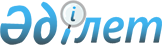 Успен ауданы әкімдігінің 2018 жылғы 16 наурыздағы "Успен ауданы әкімдігі атқарушы органдары "Б" корпусы мемлекеттік әкімшілік қызметшілерінің қызметін бағалау әдістемесін бекіту туралы" № 71/3 қаулысына өзгерістер енгізу туралыПавлодар облысы Успен ауданы әкімдігінің 2022 жылғы 7 маусымдағы № 124/6 қаулысы
      Успен ауданының әкімдігі ҚАУЛЫ ЕТЕДІ:
      1. Успен ауданы әкімдігінің 2018 жылғы 16 наурыздағы "Успен ауданы әкімдігі атқарушы органдары "Б" корпусы мемлекеттік әкімшілік қызметшілерінің қызметін бағалау әдістемесін бекіту туралы" № 71/3 қаулысына (Нормативтік құқықтық актілерді мемлекеттік тіркеу тізілімінде № 5935 болып тіркелген) (бұдан әрі – қаулы) мынандай өзгерістер енгізілсін:
      осы қаулымен бекітілген Успен ауданы әкімдігінің жергілікті атқарушы органдары "Б" корпусы мемлекеттік әкімшілік қызметшілерінің қызметін бағалау әдістемесіндегі: 
      5 - тармақ мынандай редакцияда жазылсын:
       "5. Бағалауды өткізу үшін "Б" корпусы қызметшісін мемлекеттік лауазымға тағайындауға және мемлекеттік лауазымнан босатуға құқығы бар лауазымды тұлғамен (бұдан әрі – уәкілетті тұлға) Успен ауданы әкімі аппаратының персоналды басқару бойынша қызметі немесе ол болмаған жағдайда персоналды басқару қызметінің (бұдан әрі – персоналды басқару бойынша қызмет) міндеттерін атқару жүктелген өзге құрылымдық бөлімше (тұлға) жұмыс органы болып табылатын Бағалау жөніндегі комиссия (бұдан әрі – Комиссия) құрылады.
      Комиссия құрамы уәкілетті тұлғамен анықталады, комиссия мүшелерінің саны 5 адамнан кем болмауы тиіс.";
      41 - тармақ мынандай редакцияда жазылсын:
       "41. "Б" корпусының қызметшісін бағалау нәтижелерімен таныстыру жазбаша түрде жүргізіледі. Қызметші танысудан бас тартқан жағдайда, еркін түрде акт құрылып, персоналды басқару бойынша қызметімен және мемлекеттік органның басқа екі қызметшісімен қол қойылған акт толтырылады. 
      Бұл ретте танысудан бас тартқан қызметшілерге бағалау нәтижелері мемлекеттік органдардың интранет-порталы және/немесе мемлекеттік қызмет персоналы бойынша автоматтандырылған бірыңғай дерекқор (ақпараттық жүйенің) не электрондық құжат айналымы жүйесі арқылы осы Әдістеменің 40-тармағында көрсетілген мерзімде жолданады.";
      42 - тармақ алынып тасталсын.
      2. Осы қаулының орындалуын бақылау ауданы әкімі аппаратының басшысына жүктелсін.
      3. Осы қаулы оның алғашқы ресми жарияланған күнінен кейін күнтізбелік он күн өткен соң қолданысқа енгізіледі.
					© 2012. Қазақстан Республикасы Әділет министрлігінің «Қазақстан Республикасының Заңнама және құқықтық ақпарат институты» ШЖҚ РМК
				
      Аудан әкімі 

Н. Дычко
